F-OS/TUKE/H1/01/01-03/16-01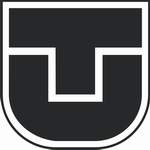 Plán hospitáciiStrana č.1/1